UJIAN AKHIR SEMESTER GENAPTAHUN AJARAN 2012/2013ORDERING SUPPLIESVerb used with order		The verbs in the box can all be used with the noun ‘order’. Choose the best verb to complete each sentence. Use each verb only once, and in the correct form. We would like to ................................ an order with you for 5.000 units.As we are unable to supply the quantity you asked for, we would have no objection if you preferred to  ..................................... your order.I am writing to ............................. your order, which we received this morning, for 20 ‘Omega Engines’.We are pleased to inform you that your order K451 has already been ........................ from our depot.Please .............................. in writing, so that we can inform our distribution depot.Your order was .............................. yesterday on the MV Oxford. Unfortunately, we shall have to ........................... your order unless  payment is settled in cash.I would like to reassure you that your order will be .................................... in our depot by staff who has experience in handling these delicate materials.Placing an order:		In this email Mr. Takahashi is placing an order, but theaccompanying email 		sentences have become confused. Rewrite the email with 					the sentence in the correct order, starting new paragraphs 					where appropriate.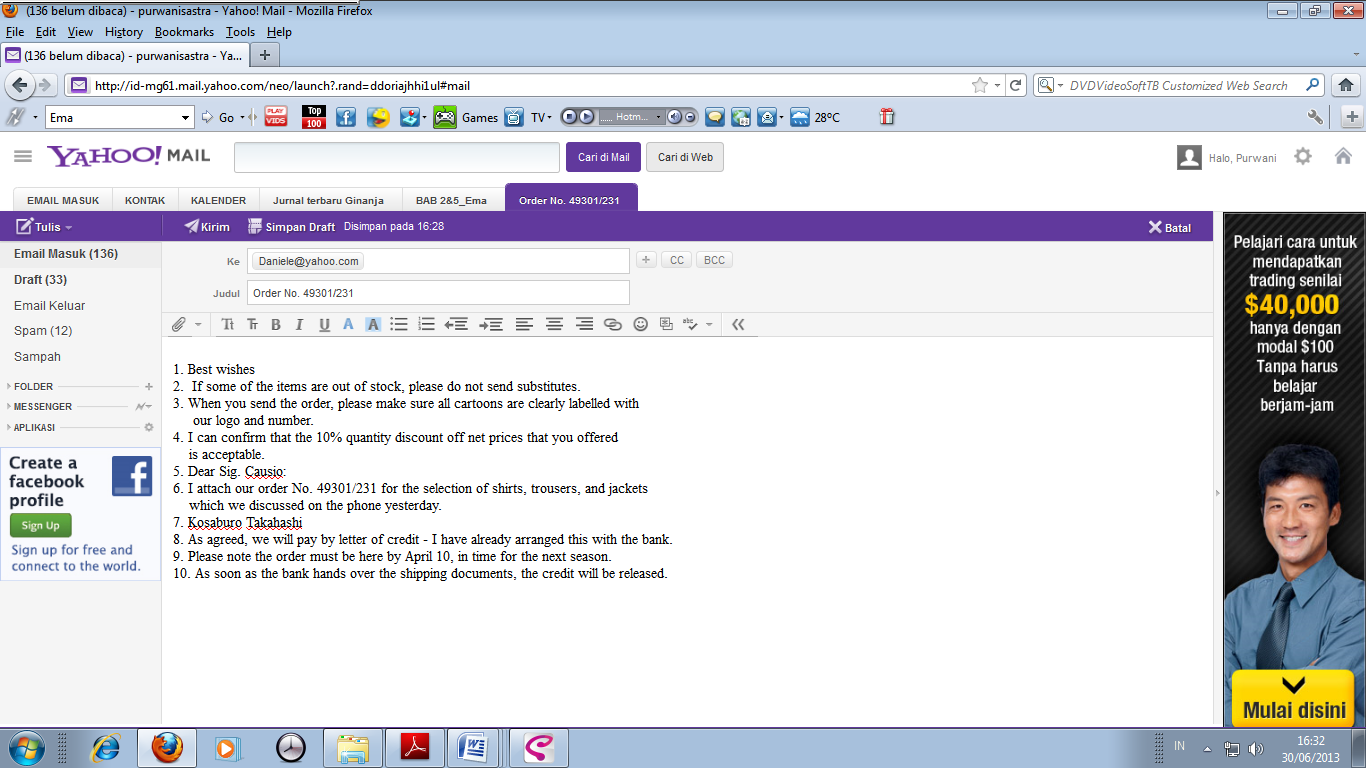 Write a letter to confirm the orders listed in the following order logs. Look in your local telephone book or on the Internet for names and addresses to use in your letter.NAMA MATA KULIAH:BUSINESS CORRESPONDENCEHARI/TANGGAL:SENIN, 1 JULI 2013DOSEN:RETNO PURWANI SARI, S.S., M.HUMWAKTU/KELAS/SKS:90 MENIT/10AK-4/4 SKSRUANG:2402SIFAT UJIAN:TAKE HOME TESTconfirmrefuseshipdespatchplacemake upcancelacknoledgeOrder logs No. 43901/241Order logs No. 43901/241Order logs No. 43901/241Order logs No. 43901/241ItemsOrdered StockNumberStatus ActionShirtsS288100In phone conversation yesterday, client agreed to divide 50 for white plain and 50 for blue striped; to be shipped overnight at client’s expenseSweatersS359100In stock shipped overnight